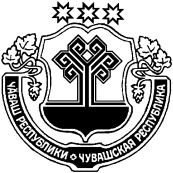 Об установлении стоимости услуг, предоставляемых согласно гарантированному перечню услуг по погребениюВ соответствии с Федеральным законом от 12.01.1996 № 8-ФЗ                     «О погребении и похоронном деле» администрация Янтиковского муниципального округа п о с т а н о в л я е т:1. Утвердить прилагаемые тарифы на ритуальные услуги, предоставляемые согласно гарантированному перечню услуг по погребению.2. Тарифы на ритуальные услуги, указанные в пункте 1 настоящего постановления, действуют с 01.02.2023 г. по 31.01.2024 г.3. Признать утратившим силу постановление администрации Янтиковского района от 31 января 2022 г. № 22 «Об установлении стоимости услуг, предоставляемых согласно гарантированному перечню услуг по погребению».4. Настоящее постановление вступает с силу с 01 февраля 2023 года.5. Контроль за исполнением настоящего постановления возложить на исполняющего обязанности заместителя главы администрации Янтиковского муниципального округа - начальника отдела организационно-контрольной, кадровой работы и цифрового развития И.А. Потапову.Глава Янтиковского муниципального округа                                                                       В.Б. МихайловУТВЕРЖДЕНЫпостановлением администрацииЯнтиковского муниципального округа от 30.01.2023 № 68ТАРИФЫна ритуальные услуги, предоставляемыесогласно гарантированному перечню услуг по погребению________________ЧУВАШСКАЯ РЕСПУБЛИКА ЧĂВАШ РЕСПУБЛИКИ АДМИНИСТРАЦИЯ ЯНТИКОВСКОГО МУНИЦИПАЛЬНОГО ОКРУГАПОСТАНОВЛЕНИЕ30.01.2023 № 68село ЯнтиковоТĂВАЙ МУНИЦИПАЛЛĂ ОКРУГĚНАДМИНИСТРАЦИЙĔЙЫШĂНУ30.01.2023  68 № Тǎвай ялě№п/пНаименование услугТарифы, руб. и коп.1.Оформление документов, необходимых для погребения442-562.Предоставление гроба и доставка гроба и других предметов, необходимых для погребения2875-493.Перевозка тела (останков) умершего на кладбище (в крематорий), 3 маш./час2616-864.Погребение (кремация с последующей выдачей урны с прахом)1858-57всегоСтоимость ритуальных услуг7793-48